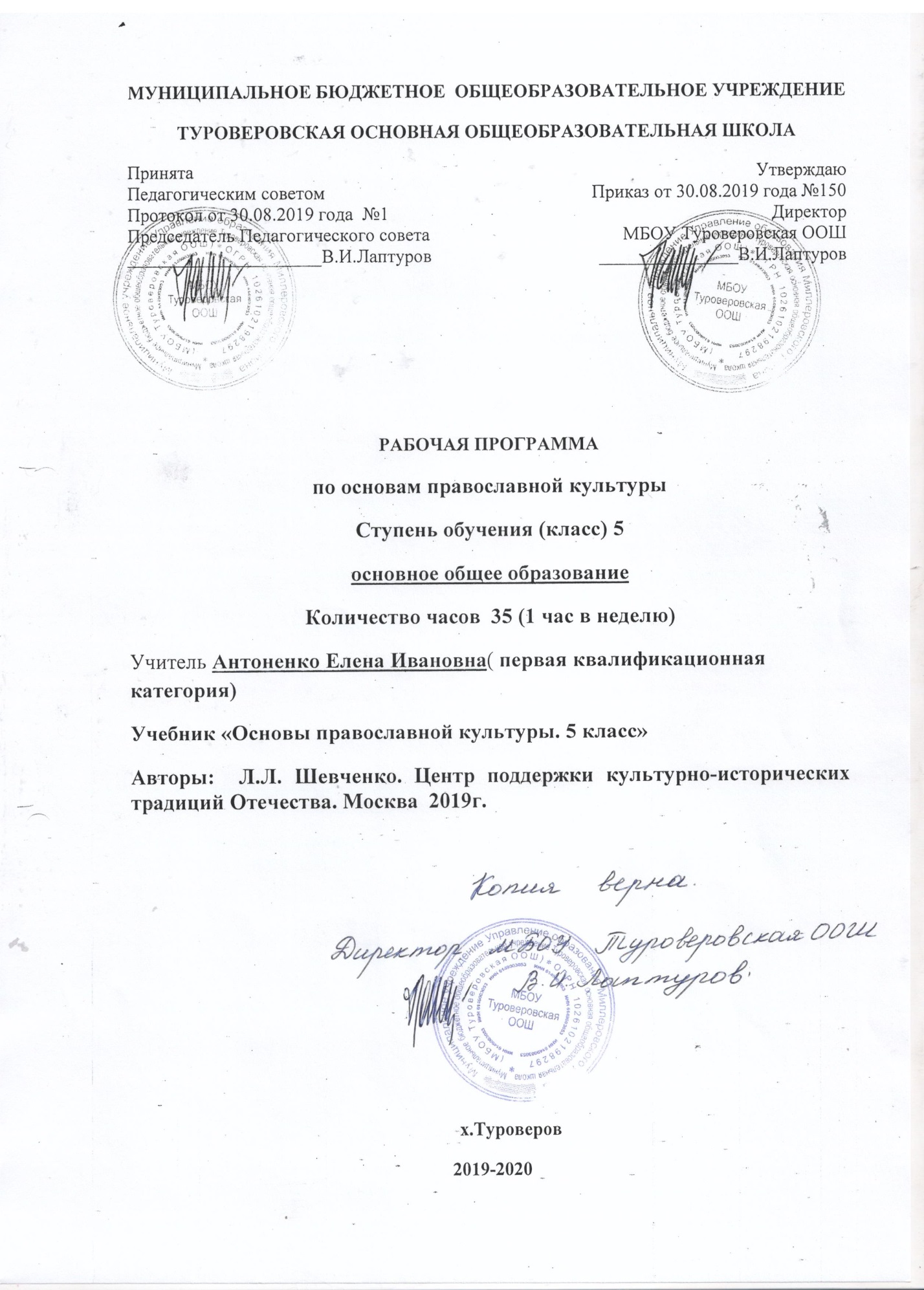 1.Пояснительная записка.Рабочая программа учебного предмета «Основы православной культуры» для обучающихся 5 класса составлена на основеФедерального Закона «Об образовании в Российской Федерации» от 29.12.2012г. №273-ФЗ;приказа Министерства образования и науки Российской Федерации от 17.12.2010 № 1897 «Об  утверждении и введении в действие  федерального государственного образовательного стандарта основного общего образования» (в действующей редакции от 29.12.2014 №2);Учебник: Шевченко Л.Л. «Православная культура 5 год обучения» Программа выстроена на основе принципа содержательных концентров. Изложение материала тематических линий носит личностно-ориентированный характер  и учитывает возрастные и индивидуальные возможности его восприятия учащимися. В этом возрасте дети, сохраняя непосредственность образного восприятия, начинают критически оценивать все явления окружающего мира, представленные, в том числе, и в форме учебного знания. Поэтому были определены смысловые узлы программы, позволяющие представить феномены православной культуры в проблемной форме через систему понятий, отражающих основной смысл христианства. Учитывая особенности христианской веры, как системы иерархических отношений человека к Богу, к ближним, к миру, к себе (отношений радости, любви, ответственности, милосердия и других), выстроенных на основе христианских ценностей, определены ведущие понятия православной культуры для основной школы: счастье – ценности жизни христиан.Учащиеся 5 класса различаются по уровню учебных возможностей и познавательной активности на уроках. Учащиеся активные, любознательные. Позитивно относятся к учёбе, большая часть учится с интересом, но есть дети, которые нерегулярно  выполняют домашнее задание, на уроке невнимательны. Уровень подготовки учащихся 5  класса  позволяет не вносить изменений в планирование, разработанное Шевченко Л.Л..Цели и задачи программы обучения для  5 года обучения школьников:воспитание нравственных качеств (доброты, любви к ближнему, своему народу, Родине, сопереживания, ответственности за другого человека, уважения к старшим, терпимости, доброжелательности, милосердия) на  материале положительных примеров жизни героев отечественной истории, культуры, христианских святых;освоение первичных знаний о христианском понимании смысла жизни человека, нормах христианской морали, традициях православной семьи, православных памятников архитектуры и искусства;развитие интереса к истории своего края и России в целом, образного и ассоциативного мышления, воображения, творческих способностей в различных видах учебной деятельностиформирование системы отношений и нравственного поведения школьников на примере духовно-нравственных традиций и ценностей отечественной культуры, нравственного и эстетического оценочного суждения явлений окружающей  действительности с учетом православных традиций и системы христианских ценностей.В рамках требований рабочей программы учащиеся должны уметь: называть и показывать;  определять и измерять, фиксировать; описывать, составлять; объяснять; прогнозировать (простейшие действия). Показателями освоения учебного материала предметной области, помимо  умения школьников охарактеризовать термины  и понятия курса в содержательном плане, является способность оценки и навыки анализа духовно-нравственных явлений и категорий как, в общем, культурно-историческом, так и в конкретном социокультурном  российском контексте.Обучение проводится по  учебному пособию «Православная культура» Шевченко Л.Л. 5 год обучения, разработанному в соответствии с Примерным содержанием образования «Православная культура», представленным Министерством образования РФ.	Культурологический характер отбора материала позволяет рассматривать основы православной веры в социокультурном контексте истории России, учитывая возможности восприятия современного школьника. Критерии оценки знаний имеют специфические особенности: альтернативность ответа, право морального выбора,  нравственность характеристики цели и результата деятельности. Формы текущего контроля могут быть вариативными, включая анкетирование, тестирование, анализ продуктов деятельности (сочинения, рисунки и т. д.), понятийные диктанты и другое. Общая характеристика учебного предмета «Основы православной культуры»Содержание программы позволяет раскрыть его значение и показать ценности жизни христиан в контексте истории христианской Церкви. С этой целью определена интегративная тема – «Ценности жизни христиан как путь к спасению». Этот концентр программы углубляет раскрытие всех семи содержательных линий, указанных в Примерном содержании по предмету «Православная культура».Ведущей темой программы 5 года обучения является интегративная тема «История христианской	  Церкви в житиях святых». Программа  дополнена  уроками изучения краеведческого материала.Место учебного предмета «Основы православной культуры»  в учебном плане. Рабочая программа по Основам православной культуры для 5 класса  отражает вариативную часть - 1 час из компонента образовательной организации.  Федеральный базисный план для общеобразовательных  учреждений РФ отводит 35  учебных часов для обязательного изучения  основ православной культуры  в 5 классе основной школы из расчета 1  учебный часс в неделю. На основании Календарного учебного графика МБОУ Туроверовская ООО на 2019- 2020 учебный год  в 5 классе  будет проведено 35 уроков.2.Планируемые результаты освоения предмета «Основы православной культуры»Требования к уровню подготовки учащихся определяются в соответствии с «Примерным содержанием образования по учебному предмету».Требования представлены в виде номенклатуры знаний о православной культуре, изложенных на общеобразовательном и углубленном уровнях в соответствии со ступенями обучения и структурой содержательных линий предмета. Уровни выражены через действия, которые учащиеся должны выполнять для оценки подготовленности. Представленные действия легко контролируемы и измеряемы. В рамках требований учащиеся должны: - называть и показывать;- определять и измерять, фиксировать;- описывать, составлять;- объяснять;- прогнозировать (простейшие действия). Показателями освоения учебного материала предметной области, помимо знаний и умения школьников охарактеризовать термины  и понятия курса в содержательном плане, является способность оценки и навыки анализа духовно-нравственных явлений и категорий как, в общем, культурно-историческом, так и в конкретном социокультурном  российском контексте. А также умение организовывать и строить свои отношения с окружающими людьми в соответствии с нравственными нормами российского общества.В связи с этим критериями оценки образовательно-воспитательных результатов изучения православной культуры школьниками являются: критерий факта (что, в каком объеме и на каком уровне усвоено из предъявленного материала), критерий отношений (как ученик, используя полученные знания, организует и выражает свое отношение к себе, окружающим людям, значимым социальным ценностям, социальным институтами учреждениям) и критерий деятельности (какие виды деятельности ученик, в связи с полученными знаниями, предпочитает и преимущественно проводит). Критерии имеют специфические особенности: альтернативность ответа, право морального выбора, необходимость нравственной характеристики цели и результата деятельности. Формы контроля могут быть вариативными, включая анкетирование, тестирование, анализ продуктов деятельности (сочинения, рисунки и  т. д.).В результате прохождения программного материала  к концу 5 класса обучающиеся  должны:   знать/ понимать:
понятия «культура», «икона»; книги Древней Руси; традиции почитания иконы; символизм элементов архитектуры православных храмов и самобытность храмового зодчества Руси; историю крещения Руси; знаменитые и особо почитаемые на Руси иконы; певческие жанры русской духовной музыки; создателей и защитников русской культуры и славянской письменности; отличие понятий «культура» и «христианская православная культура»; Историю христианской Церкви; Заповеди¸ притчи некоторые библейские сюжеты.уметь:
сравнивать содержание, искусство оформления и значение в православной культуре России древнерусских книг; отличать русскую церковную музыку от западноевропейской; объяснять причины решения князем Владимиром Красное Солнышко о принятии для Руси православия.; вести себя в храме; быть милосердным и сострадательным; поддерживать культурные традиции; быть доброжелательными; соблюдать заповеди; сострадать животным, не обижать их.Личностные результаты изучения учебного предмета «Основы православной культуры» учащимися:осознание себя ответственным членом семьи, школы, общества и Российского государства (российская идентичность); развитие чувства преданности и любви к Родине, её истории и культуре, её традициям и преданиям, а в дальнейшем — осознание ответственности за сохранение культурно-исторического наследия России;знание важнейших страниц священной истории, выдающихся имён в истории христианства, святынь и знаменитых памятников христианской  культуры; осознание необходимости для личностного развития таких добродетелей, как благодарность, дружба, ответственность, честность, осторожность, трудолюбие и милосердие; умение следить за своими словами и делами; способность контролировать собственную деятельность на основе выбора добра и пользы;настроенность на доброе поведение и добрые взаимоотношения с окружающими;как результат преданности и уважения к традициям своего народа — уважительное отношение к людям других верований, другой национальной культуры, умение взаимодействовать с людьми других верований и убеждений.Метапредметные результаты изучения основ православной культуры учащимися: развитие познавательной деятельности младшего школьника в гуманитарной сфере; любовь к родному языку, родной истории, литературе и культуре;умение сравнивать и анализировать документальные и литературные источники;умение описывать достопамятные события родного края, школы, семьи.Предметные результаты изучения основ православной культуры:развитие чувства прекрасного в процессе знакомства с памятниками христианской и православной культуры; знание достопамятных событий священной истории, имён и подвигов величайших просветителей и святых;умение видеть в памятниках письменности и произведениях русской классической литературы славянизмы, их необычные формы и понимать их смысл; приобщение к духовно-нравственным ценностям своего народа; усвоение нравственных норм и правил поведения в ходе знакомства с богатейшей православной культурой России, имеющей особое значение в истории России, становлении её духовности и культуры;приобретение устойчивых представлений о нравственности и духовности в рамках понятий добро – зло, правда – ложь, свобода и ответственность, совесть и долг;формирование потребности в нравственном совершенствовании.3.Содержание учебного предмета «Основы православной культуры»Раздел 1.Основы православной культуры1. Религиозная культура в жизни человека. Что такое «религиозная культура»? Духовность, культура, культурный человек, историческая память, религия, религиозная культура. Духовная культура и её характеристики. Примеры феноменов духовной культуры. Этические нормы христианства. 2. О чём рассказывает христианская православная культура? Счастье жизни христиан. Когда возникла христианская религия. Основные понятия христианской культуры. Содержание православной религии: спасение человека Богом. Библия как источник религиозного знания и культуры. Христианская антропология.3. О чём рассказывает Библия? О Боге, о мире, о человеке. Как создавалась Библия? Книги, входящие в состав Библии. Священное Писание как основная богослужебная книга. Понятия добра и зла в жизни людей. Первые правила, данные в Раю Адаму и Еве. Грехопадении. Десять заповедей. Заповеди Блаженства. Чему Христос учил  людей. Крестная Жертва – Искупление человека. Воскресение Христово.4. Библейские сюжеты в произведениях христианской православной культуры. Четыре основные темы Священной истории Ветхого и Нового Завета: сотворение мира; Рождество Христово; Крестная Жертва; Воскресение Христово и создание Церкви. Отражение Библейской истории в произведениях православной культуры: хоровой музыке, духовной поэзии, религиозной и светской живописи, литературе, храмовом зодчестве.5. Монастырь – центр христианской православной культуры. О христианской радости.  Христианские радости. Смысл жизни христиан. Христианские добродетели. Христиане о таланте. Смысл монашеской жизни. Монастырь в истории христианской православной культуры.6. Язык христианской православной культуры. Как христианская культура рассказывает о мире Небесном.  Спасение человека Богом – основное содержание православной культуры. Как христианская культура объясняет возможности творчества? Святая Земля. Символы христианской православной культуры. В чём заключается смысл красоты православного искусства?7. Для чего построен и как устроен православный храм? Православный храм в жизни христиан. Храм – дом, посвящённый Богу. Внешняя красота храма и духовная красота создателя. Символический смысл храма.  Богослужение. Таинства Церкви. История создания храмов. Правила поведения в храме.8. Религиозная живопись. О чём рассказывает икона? Икона – окно в мир невидимый. Икона – христианская святыня. История создания первой иконы. Иконописные изображения. Духовная красота иконы.9. Красивый мир церковнославянской азбуки. Божественные письмена. Письменные источники христианской православной культуры. Церковнославянский язык. Церковнославянская азбука. Её создатели – святые равноапостольные Кирилл и Мефодий. Псалтирь, евангелие – первые книги на Руси. Библейские сюжеты в творчестве русских поэтов и писателей.10. Повторительно-обобщающий урок. Контрольная работа  по теме «Основы православной культуры».Раздел 2. История христианской Церкви в житиях её святых. Христианская Церковь входит в мирЗолотая цепь святых. Начало христианской эры. Святые апостолы. Как христианство стало распространяться в мире. Избрание Христом апостолов. Образование Церкви. Жизнь первых христиан.Золотая цепь святых. Начало христианской эры. Святые апостолы. Труды апостолов. Христианские праздники? День Святой Троицы, праздник святых апостолов Петра и Павла, Собор двенадцати апостолов. Учение Иисуса Христа раскрывается в феноменах православной культуры.Святые дети – мученики за веру. Вифлеемские младенцы. Причины преследования христиан иудейскими и римскими властями. Первые пострадавшие за Христа – Вифлеемские младенцы. Первомученик Стефан. Святой Игнатий Богоносец.Святые дети – мученики за веру. Святые Акилина, Вит. Юная мученица Акилина. Святой отрок Вит. Смысл мученичества. Жития юных мучеников.Христианские добродетели вера, надежда, любовь в жизни святых. Святые Вера, Надежда, Любовь и мать их София. О святых юных мученицах Вере, Надежде, Любови и матери их Софии. Христианские добродетели.Христианские добродетели вера, надежда, любовь в жизни святых. Святая мученица Татиана. О святой деве Татиане. Размышления о духовной красоте. В чём проявлялась любовь христиан к врагам?Мудрость жизни христиан. Святая великомученица Екатерина.Мудрость жизни христиан. Святая великомученица Варвара. Святые великомученицы Екатерина, Варвара. Главные ценности  жизни христиан. Христианская мудрость. Христианская радость.Повторительно-обобщающий урок. Творческая работа по теме «История христианской Церкви в житиях святых. Христианская Церковь входит в мир». Святые воины. Святые Георгий Победоносец, Димитрий Солунский, Святой Феодор Стратилат. Великомученик Георгий Победоносец, Димитрий Солунский. Святой мученик Севастиан. Подвиги исповедания веры и защиты Отечества. Кого называли воинами Христовыми? Воинская доблесть. О почитании святых воинов. Святые воины. Святые Георгий Победоносец, Димитрий Солунский, Святой Феодор Стратилат. Размышления над евангельскими текстами о любви к врагам, христианской радости, воинском подвиге. Борьба христианина в внутренними врагами: грехами- страстями своей души. Борьба христианина за красоту своей души. Святитель Иоасаф Белгородский учит христиан тактике сражения с грехами. Святые врачеватели. Святые Косма и Дамиан. Бескорыстие святых врачей. Евангелие о дарах. Притча о талантах. Сражение бескорыстия и корыстолюбия. Святые врачеватели. Всемилостивый целитель Пантелеимон. Какие добродетели проявляли святые в детстве? Какими христианским добродетелями и подвигами прославились? Размышления о Божиих дарах святым при чтении церковнославянских текстов Священного Писания. Защита христианской веры. Вселенские Соборы. Святые равноапостольные Константин и Елена. Прекращение гонений на христиан в царствование Константина Великого. Обретение и Воздвижение Креста Господня святыми Константином и Еленой. Защита христианского вероучения от ересей. Святые Отцы Церкви.  7 Вселенских соборов. Утверждение основных догматов христианской веры. Утверждение «Символа веры».  Почитание христианами икон. Крест в жизни христиан. Утверждение христианского учения. Учителя веры – Святители Василий Великий, Григорий Богослов, Иоанн Златоуст. Почему потребовалось защищать учение Церкви? Какими трудами на благо Церкви Христовой прославились святители Василий Великий, Григорий Богослов, Иоанн Златоуст. Утверждение христианского учения. Учителя веры – Святители Василий Великий, Григорий Богослов, Иоанн Златоуст. О богослужении Православной Церкви. Божественная Литургия. Всенощная. Вклад святителей в составление песнопений богослужения. За что христиане благодарили Бога? Пути к спасению. Великие подвижники пустыни: Преподобные Антоний Великий, Пахомий Великий, Павел Фивейский. Смысл монашества. Подвиги духовные. Их смысл – спасение души. Разные пути к спасению. Монашество – путь совершенных. Основоположник монашества  - Антоний Великий. Монашеские обеты. Пути к спасению. Великие подвижники пустыни: Преподобные Антоний Великий, Пахомий Великий, Павел Фивейский. Примеры христианских добродетелей в жизни святых подвижников. Повторительно-обобщающий урок. Контрольная работа  по теме «История христианской Церкви в житиях святых. Христианская Церковь входит в мир». Пути к спасению. Святая преподобная Мария Египетская. Прославление Бога верой и добрыми делами. Промысел Божий в деле спасения человека. Борьба со страстями души – путь к спасению. Пути к спасению. Святой Ефрем Сирин. Покаяние. Покаянная молитва святого Ефрема Сирина. Великий Пост в жизни христиан.Пути к спасению. Преподобный Досифей. Ответственность христианина. Как может спастись христианина? Священное Писание рассказывает о Страшном Суде. Христианские добродетели смирения, послушания, кротости, терпения, умеренности – путь к спасению души.Пути к спасению Преподобный Павлин Милостивый. О милости Божией к человеку. Искупительная Жертва, принесённая Христом за людей. Христос показывает примеры милосердия и прощения. Добродетель милосердия.33.Просветители славянские Кирилл и Мефодий. Евангелие приходит на славянские земли. Монахи – миссионеры-проповедники. Труды святых братьев Кирилла и Мефодия. Детские годы святых. Апостольские труды святых. Перевод на славянский язык богослужебных книг. Азбука глаголица и кириллица. Важнейшие тексты православной Церкви на церковнославянском языке.34. Экскурсия  «Путешествия по святым местам родной земли».35.Проект «Святые места родной земли».4.Календарно-тематическое планирование по основам православной культуры  в 5 классе на 2019-2029 учебный год 5.Оценочные материалы по всем видам контроля по предмету основы православной культуры.Виды, методы и формы контроля:Виды контроля:Предварительный контроль проводится перед изучением нового раздела курса с целью определения знаний учащихся предыдущего материала. Предыдущая проверка сочетается с компенсационным (реабилитационным) обучением, направленным на ликвидацию пробелов в знаниях, умениях учеников.Текущий контроль осуществляется в ходе изучения каждой темы и позволяет выявить степень усвоения изученного учебного материала. При этом диагностируется усвоения учеником лишь отдельных элементов учебной программы. Тематический контроль проводится после изучения темы или раздела программы. Его целью является диагностирование качества усвоения учащимися учебного материала по отдельной теме, установления соответствия уровня программным требованием.Итоговый контроль проводится в конце учебного года. Его назначение - диагностирование интегрированного результата учебной деятельности учащихся в соответствии с поставленными задачами на данном этапе задач обучения.Методы контроляежедневное наблюдение (позволяет учителю составить представление о том, как ученики воспринимают и осмысливают учебный материал, в какой степени проявляют самостоятельность, сообразительность, творчество);устный опрос (индивидуальный и фронтальный, заключается в постановке перед школьниками вопросов по содержанию изученного материала и оценке полноты, логичности и обоснованности и их ответов);письменный контроль знаний и умений (самостоятельные работы, доклады и сообщения - позволяет выявить умение последовательно излагать материал, выражать свои мысли на письме). творческая работа (проект, презентация, рисунок - является основной формой проверки умения учеником правильно и последовательно излагать мысли, делать самостоятельные выводы, проверяет речевую подготовку учащегося.);тестовый контроль (тест - осуществляется с помощью набора стандартизированных заданий, которые дают возможность за сравнительно короткое время проверить усвоение учебного материала всеми учащимися, измерить объем и уровень конкретных знаний, умений и навыков).Формы контроляВ зависимости от специфики организации контроля за учебной деятельностью учащихся используются такие формы контроля: фронтальная, групповая, индивидуальная, комбинированная, самоконтроль, взаимоконтрольОценивание уровня подготовки обучающихся по курсу ОПКОцениванию подлежат индивидуальные учебные достижения обучающихся (сравнение сегодняшних достижений ребенка с его собственными вчерашними достижениями). Положительно оценивается каждый удавшийся шаг ребенка, попытка (даже неудачная) самостоятельно найти ответ на вопрос. Оценке подлежит не только когнитивная составляющая ответа, а прежде всего качество ответов: в чём ребёнок видит ценность того или иного жизненного явления и насколько ярко и образно он может сформулировать, аргументировать свои мысли. Поощряется любое проявление инициативы, желание высказаться, ответить на вопрос, поработать у доски. Для оценивания учебных достижений обучающихся использовать аутентичные способы (технология портфолио). Технология портфолио: составление портфеля творческих работ и достижений ученика, что позволит учащимся производить самоконтроль: сравнивать свою работу с образцом, находить ошибки устанавливать их причины, самому вносить исправления и выполнять самооценку своей деятельности в курсе ОПК. Осуществление информативной и регулируемой обратной связи с учащимися должно быть ориентировано на успех, содействовать становлению и развитию самооценки. Оценивание должно быть направлено на эффективное обучение ребенка. Оцениванию не подлежат: темп работы ученика, личностные качества школьников, своеобразие их психических процессов (особенности памяти, внимания, восприятия, темп деятельности и др.). По ОДНКНР контрольные работы не проводятся. Для оперативного контроля знаний и умений по курсу используются систематизированные упражнения и тестовые задания разных типов, творческие работы.Критерии оценивания уровня подготовки учащихся по курсу ОПК.Оценка устных ответов учащихся:Оценка «5» ставится в том случае, если учащийся показывает верное понимание рассматриваемых вопросов, дает точные формулировки и истолкование основных понятий, строит ответ по собственному плану, сопровождает рассказ примерами, может установить связь между изучаемым и ранее изученным материалом по курсу ОДНКНР, а также с материалом, усвоенным при изучении других предметов.Оценка «4» ставится, если ответ ученика удовлетворяет основным требованиям к ответу на оценку «5», но дан без использования собственного плана, новых примеров, без применения знаний в новой ситуации, без использования связей с ранее изученным материалом и материалом, усвоенным при изучении других предметов; если учащийся допустил одну ошибку или не более двух недочетов и может их исправить самостоятельно или с небольшой помощью учителя. Оценка «3» ставится, если учащийся правильно понимает суть рассматриваемого вопроса, но в ответе имеются отдельные пробелы в усвоении вопросов курса ОДНКНР, не препятствующие дальнейшему усвоению программного материала; допустил не более одной грубой ошибки и двух недочетов, не более одной грубой и одной негрубой ошибки, не более двух-трех негрубых ошибок, одной негрубой ошибки и трех недочетов; допустил четыре или пять недочетов.Оценка «2» ставится, если учащийся не овладел основными знаниями и умениями в соответствии с требованиями программы и допустил больше ошибок и недочетов, чем необходимо для оценки 3.Оценка «1» ставится в том случае, если ученик не может ответить ни на один из поставленных вопросов.Оценка письменных  работ.Оценка «5» ставится за работу, выполненную полностью без ошибок и недочетов.Оценка «4» ставится за работу, выполненную полностью, но при наличии в ней не более одной негрубой ошибки и одного недочета, не более трех недочетов.Оценка «3» ставится, если ученик правильно выполнил не менее 2/3 всей работы или допустил не более одной грубой ошибки и двух недочетов, не более одной грубой и одной негрубой ошибки, не более трех негрубых ошибок, одной негрубой ошибки и трех недочетов, при наличии четырех-пяти недочетов.Оценка «2» ставится, если число ошибок и недочетов превысило норму для оценки 3 или правильно выполнено менее 2/3 всей работы.Оценка «1» ставится, если ученик совсем не выполнил ни одного задания.Оценка творческих работ. Творческая работа выявляет сформированность уровня грамотности и компетентности учащегося, Любая творческая работа включает в себя три части: вступление, основную часть, заключение и оформляется в соответствии с едиными нормами и правилами, предъявляемыми к работам такого уровня. С помощью творческой работы проверяется: умение раскрывать тему; умение использовать языковые средства, предметные понятия, в соответствии со стилем, темой и задачей высказывания (работы); соблюдение языковых норм и правил правописания; качество оформления работы, использование иллюстративного материала. Содержание творческой работы по курсу ОПкоценивается по следующим критериям:Максимальный балл – 16Оценка «5» ставится, если работа учащегося выполнена на 16-12 баллов. Оценка «4» ставится, если работа учащегося выполнена на 12-8 баллов.   Оценка «3» ставится, если работа учащегося выполнена на 8-5 баллов.Оценка «2» ставится, если работа учащегося выполнена менее чем на 5 баллов.Оценка «1» ставится, если работа учащегося не выполнена.     Оценка тестовых работ.Тестовая работа используется для оценки освоения обучающимися когнитивного компонента содержания ОПК. Тестовая работа может быть использована для тематического и итогового контроля. Оценка «5» ставится, если в работе учащегося от 80% и более правильных ответов.Оценка «4» ставится, если в работе учащегося от 60% до 79% правильных ответов.Оценка «3» ставится, если в работе учащегося от 40% до 59% правильных ответов.Оценка «2» ставится, если в работе учащегося менее 39% правильных ответов.Оценка «1» ставится, если в работе учащегося нет правильных ответов.№Дата по плануДата по фактуТема урокаКоличество часов1.4.09Религиозная культура в жизни человека.12.11.09О чём рассказывает православная культура? 13.18.09О чём рассказывает Библия? 14.25.09Библейские сюжеты в произведениях православной культуры.15.2.10Монастырь – центр христианской православной культуры.16.9.10Язык христианской православной культуры. 17.16.10Православный храм в жизни христиан.18.23.10Религиозная живопись. 19.30.10Красивый мир церковнославянской азбуки.110.13.11Контрольная работа по теме «Основы православной культуры» 111.20.11Анализ контрольной работы. Золотая цепь святых. 112.27.11Золотая цепь святых. Святые апостолы.113.4.12Святые дети – мученики за веру.   114.11.12Святые дети – мученики за веру.  115.18.12Христианские добродетели вера, надежда, любовь в жизни святых.   116.25.12Христианские добродетели вера, надежда, любовь в жизни святых.  117.15.01Мудрость жизни христиан.  118.22.01Мудрость жизни христиан.  119.29.01Святые воины.   120.5.02Святые воины.  121.12.02Святые врачеватели.  122.19.02Святые врачеватели.  123.26.02Защита христианской веры. 124.4.03Святые Отцы Церкви.125.11.03Утверждение христианского учения.  126.18.03Утверждение христианского учения.  127.1.04Великие подвижники пустыни.128.8.04Святая преподобная Мария Египетская.129.15.04Святой Ефрем Сирин.130.22.04Преподобный Досифей.131.29.04 Итоговая контрольная работа за год.132.6.05Анализ контрольной работы. Преподобный Павлин Милостивый.133.13.05Просветители славянские Кирилл и Мефодий.134.20.05Экскурсия  «Путешествия по святым местам родной земли».13527.05Проект «Святые места родной земли»1№ п/пКритерииОценка в баллах1Соответствие названия проекта содержанию0-12Раскрытие темы: постановка вопроса, ответ на вопрос, вывод0-23Оформление: иллюстрации, рисунки, фотографии0-64Текст грамотно написан, идеи ясно изложены и структурированы0-35Наличие ценностно-смысловых установок: знание норм (когнитивный компонент), наличие позитивного отношения к нормам (ценностный компонент), принятие норм (эмоциональный компонент), поведение в соответствии с нормами0-4                           СОГЛАСОВАНОЗаместитель директора по УВРРябцева И.И. ____________ 2019год